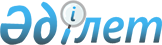 Об утверждении регламентов государственных услуг
					
			Утративший силу
			
			
		
					Постановление акимата Костанайской области 16 июня 2014 года № 280. Зарегистрировано Департаментом юстиции Костанайской области 23 июля 2014 года № 4953. Утратило силу постановлением акимата Костанайской области от 10 сентября 2015 года № 384

      Сноска. Утратило силу постановлением акимата Костанайской области от 10.09.2015 № 384 (вводится в действие со дня его подписания).      В соответствии со статьей 16 Закона Республики Казахстан от 15 апреля 2013 года "О государственных услугах" акимат Костанайской области ПОСТАНОВЛЯЕТ:

      1. Утвердить прилагаемые регламенты государственных услуг:



      1) "Утверждение кадастровой (оценочной) стоимости конкретных земельных участков, продаваемых в частную собственность государством";



      2) "Утверждение землеустроительных проектов по формированию земельных участков";



      3) "Выдача решения на изменение целевого назначения земельного участка";



      4) "Выдача разрешения на использование земельного участка для изыскательских работ";



      5) "Выдача разрешения на перевод орошаемой пашни в неорошаемые виды угодий".

      2. Настоящее постановление вводится в действие по истечении десяти календарных дней после дня его первого официального опубликования.      Аким области                               Н. Садуакасов

Утвержден        

постановлением акимата  

от 16 июня 2014 года № 280  Регламент государственной услуги

"Утверждение кадастровой (оценочной)

стоимости конкретных земельных участков,

продаваемых в частную собственность

государством" 

1. Общие положения

      1. Государственная услуга "Утверждение кадастровой (оценочной) стоимости конкретных земельных участков, продаваемых в частную собственность государством" (далее - государственная услуга) оказывается Управлением земельных отношений области, отделами городов областного значения, районов (городов) (далее - услугодатель).

      Прием заявлений и выдача результатов оказания государственной услуги осуществляется:



      1) через канцелярию услугодателя;



      2) через филиал Республиканского государственного предприятия "Центр обслуживания населения" по Костанайской области и его отделы городов и районов (далее - ЦОН);



      2. Форма оказания государственной услуги: бумажная.



      3. Результат оказания государственной услуги – утвержденный акт кадастровой (оценочной) стоимости земельного участка.



      4. Форма предоставления результата оказания государственной услуги: бумажная. 

2. Описание порядка действий

структурных подразделений (работников)

услугодателя в процессе оказания

государственной услуги

      5. Основанием для начала действия по оказанию государственной услуги при обращении к услугодателю является принятие услугодателем заявления, по форме согласно приложению 1 Стандарта государственной услуги "Утверждение кадастровой (оценочной) стоимости конкретных земельных участков, продаваемых в частную собственность государством", утвержденного постановлением Правительства Республики Казахстан от 16 апреля 2014 года № 358 "Об утверждении стандартов государственных услуг в сфере земельных отношений, геодезии и картографии" (далее-Стандарт) с приложением документов, указанных в пункте 9 Стандарта (далее – пакет документов).



      6. Содержание каждой процедуры (действия), входящей в состав процесса оказания государственной услуги, длительность выполнения:



      1) сотрудник услугодателя принимает пакет документов от услугополучателя, регистрирует их и выдает талон о приеме соответствующих документов с указанием:

      номера и даты приема запроса;

      вида запрашиваемой государственной услуги;

      количества и названия приложенных документов;

      даты (времени) и места выдачи документов;

      фамилии, имени, отчества услугополучателя, фамилии, имени, отчества представителя услугополучателя и их контактные телефоны, 10 минут.

      Формирует пакет документов и передает руководителю, 2 часа.

      Результат действия - талон о приеме соответствующих документов либо отметка о получении документов в реестре передаваемых документов;



      2) руководитель услугодателя определяет ответственного исполнителя услугодателя, налагает соответствующую визу, 2 часа.

      Результат действия – виза руководителя услугодателя;



      3) ответственный исполнитель услугодателя проверяет полноту пакета документов и достоверность акта кадастровой (оценочной) стоимости земельного участка, направляет руководителю услугодателя акта для утверждения, 2 рабочих дня.

      Результат действия – акт кадастровой (оценочной) стоимости земельного участка;



      4) руководитель услугодателя подписывает акт кадастровой (оценочной) стоимости земельного участка, 3 часа.

      Результат действия – подписанный акт кадастровой (оценочной) стоимости земельного участка;



      5) ответственный исполнитель выдает услугополучателю акт кадастровой (оценочной) стоимости земельного участка, 15 минут.

      Результат действия – выданный услугополучателю акт кадастровой (оценочной) стоимости земельного участка. 

3. Описание порядка взаимодействия

структурных подразделений (работников)

услугодателя в процессе оказания

государственной услуги

      7. Перечень структурных подразделений (работников) услугодателя, которые участвуют в процессе оказания государственной услуги:



      1) сотрудник услугодателя;



      2) ответственный исполнитель услугодателя;



      3) руководитель услугодателя.



      8. Описание последовательности действий между структурными подразделениями (работниками) услугодателя с указанием длительности каждого действия:



      1) сотрудник услугодателя после приема пакета документов, их регистрации и выдачи талона о приеме соответствующих документов, 15 минут, передает пакет документов руководителю услугодателя, 2 часа;



      2) руководитель услугодателя ознакомившись с пакетом документов передает его ответственному исполнителю услугодателя, в течение 2 часов;



      3) ответственный исполнитель услугодателя проверяет достоверность акта кадастровой (оценочной) стоимости земельного участка, направляет руководителю услугодателя для утверждения 2 рабочих дня;



      4) руководитель услугодателя подписывает акт кадастровой (оценочной) стоимости земельного участка и передает ответственному исполнителю услугодателя, 3 часа;



      5) ответственный исполнитель услугодателя выдает услугополучателю результат оказания государственной услуги, 15 минут.

      Блок-схема последовательности действий между структурными подразделениями (работниками) услугодателя с указанием длительности каждого действия представлена в приложении 1 к настоящему Регламенту. 

4. Описание порядка взаимодействия

с центром обслуживания населения и (или)

иными услугодателями, а также порядка

использования информационных систем

в процессе оказания государственной услуги

      9. Основанием для начала действия по оказанию государственной услуги при обращении в ЦОН является принятие работником ЦОНа пакета документов от услугополучателя.



      10. Содержание каждого действия, входящего в состав процесса оказания государственной услуги, длительность его выполнения:



      1) работник ЦОНа проверяет правильность заполнения заявления и полноту пакета документов, предоставленных услугополучателем, (5 минут).

      В случае предоставления услугополучателем неполного пакета документов, работник ЦОНа отказывает в приеме заявления и выдает расписку об отказе в приеме документов по форме, согласно приложению 2 к Стандарту.

      При предоставлении полного пакета документов, работник ЦОНа регистрирует их в информационной системе "Интегрированная информационная система для Центров обслуживания населения" (далее – ИИС ЦОН) и выдает услугополучателю талон о приеме соответствующих документов (5 минут);



      2) работник ЦОНа получает письменное согласие услугополучателя на использование сведений, составляющих охраняемую законом тайну, содержащихся в информационных системах, если иное не предусмотрено законами Республики Казахстан (5 минут);



      3) работник ЦОНа подготавливает пакет документов и направляет его услугодателю через курьерскую или иную уполномоченную на это связь (не более 1 дня);



      4) услугодатель подписывает и направляет акт кадастровой (оценочной) стоимости земельного участка в ЦОН, 2 рабочих дня;



      5) работник ЦОНа в срок, указанный в расписке о приеме соответствующих документов, выдает результат оказания государственной услуги услугополучателю (15 минут).

      В случаях, когда услугополучатель не обратился за результатом услуги в указанный срок, ЦОН обеспечивает его хранение в течение одного месяца, после чего передает его услугодателю.

      Диаграмма функционального взаимодействия информационных систем, задействованных в оказании государственной услуги через ЦОН представлена в приложении 2 к настоящему Регламенту.

      Справочник бизнес-процессов оказания государственной услуги представлена в приложении 3 к настоящему Регламенту.

Приложение 1            

к регламенту государственной    

услуги "Утверждение кадастровой   

(оценочной) стоимости конкретных   

земельных участков, продаваемых   

в частную собственность государством"  Блок-схема последовательности

действий между структурными подразделениями

(работниками) услугодателя с указанием

длительности каждого действия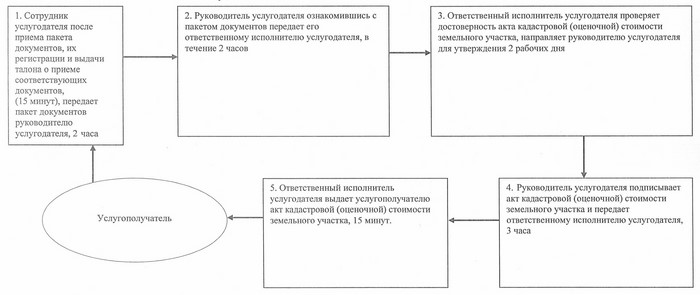 

Приложение 2            

к регламенту государственной    

услуги "Утверждение кадастровой   

(оценочной) стоимости конкретных   

земельных участков, продаваемых   

в частную собственность государством"  Диаграмма функционального взаимодействия

информационных систем, задействованных

в оказании государственной услуги через ЦОН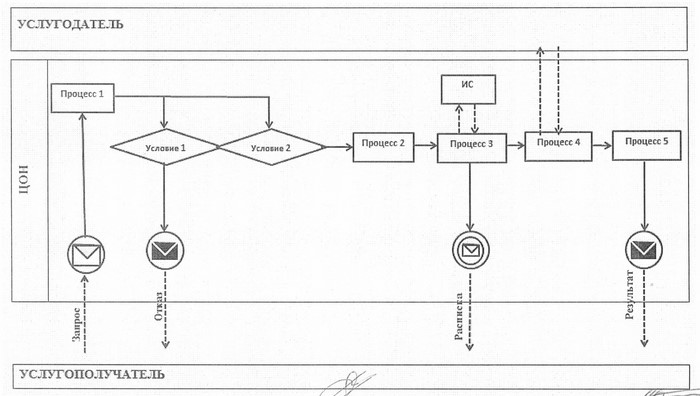  Условные обозначения: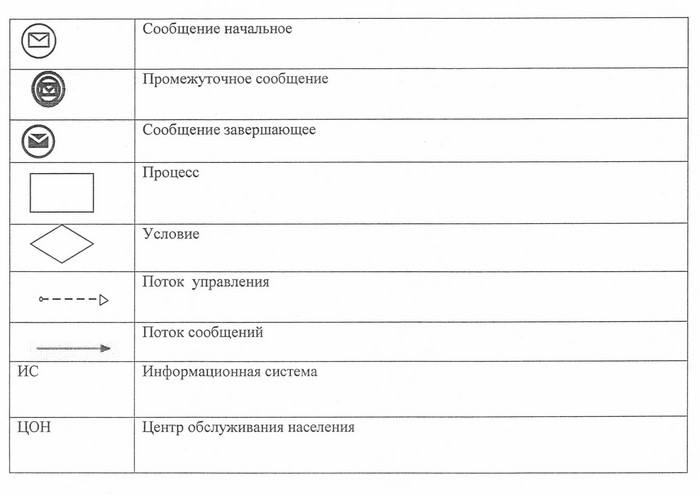 

Приложение 3            

к регламенту государственной    

услуги "Утверждение кадастровой   

(оценочной) стоимости конкретных   

земельных участков, продаваемых   

в частную собственность государством"  Справочник бизнес-процессов оказания

государственной услуги "Утверждение

кадастровой (оценочной) стоимости

конкретных земельных участков,

продаваемых в частную собственность

государством"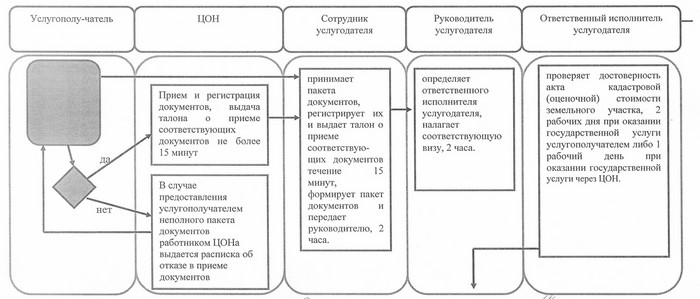 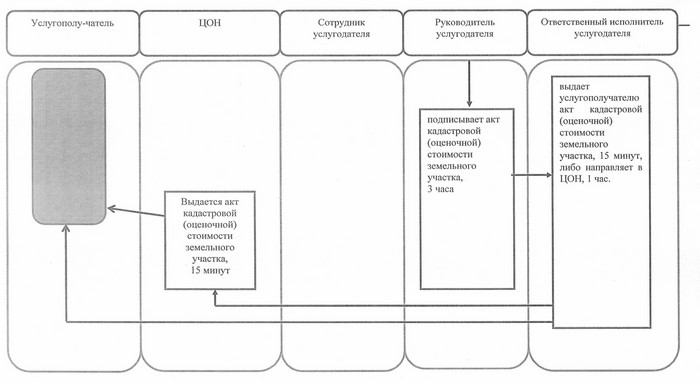 

Утвержден        

постановлением акимата  

от 16 июня 2014 года № 280  Регламент государственной

услуги "Утверждение землеустроительных

проектов по формированию земельных участков" 

1. Общие положения

      1. Государственная услуга "Утверждение землеустроительных проектов по формированию земельных участков" (далее - государственная услуга) оказывается Управлением земельных отношений области, отделами городов областного значения, районов (городов) (далее - услугодатель).

      Прием заявлений и выдача результатов оказания государственной услуги осуществляется:



      1) через канцелярию услугодателя;



      2) через филиал Республиканского государственного предприятия "Центр обслуживания населения" по Костанайской области и его отделы городов и районов (далее - ЦОН);



      3) через веб-портал "электронного правительства" www.egov.kz или веб-портал "Е-лицензирование" www.elicense.kz (далее – портал).



      2. Форма оказания государственной услуги: электронная (частично автоматизированная) и (или) бумажная.



      3. Результат оказания государственной услуги – приказ об утверждении землеустроительного проекта по формированию земельного участка (далее – приказ).



      4. Форма предоставления результата оказания государственной услуги: электронная и (или) бумажная. 

2. Описание порядка действий

структурных подразделений (работников)

услугодателя в процессе оказания

государственной услуги

      5. Основанием для начала действия по оказанию государственной услуги при обращении к услугодателю является принятие услугодателем заявления, по форме согласно приложению 1 Стандарта государственной услуги "Утверждение землеустроительных проектов по формированию земельных участков", утвержденного постановлением Правительства Республики Казахстан от 16 апреля 2014 года № 358 "Об утверждении стандартов государственных услуг в сфере земельных отношений, геодезии и картографии" (далее-Стандарт) с приложением документов, указанных в пункте 9 Стандарта (далее – пакет документов) либо электронный запрос от услугополучателя.



      6. Содержание каждой процедуры (действия), входящей в состав процесса оказания государственной услуги, длительность выполнения:



      1) сотрудник услугодателя принимает пакет документов от услугодателя, регистрирует их и выдает талон о приеме соответствующих документов с указанием:

      номера и даты приема запроса;

      вида запрашиваемой государственной услуги;

      количества и названия приложенных документов;

      даты (времени) и места выдачи документов;

      фамилии, имени, отчества услугополучателя, фамилии, имени, отчества представителя услугополучателя и их контактные телефоны, 10 минут.

      Формирует пакет документов и передает руководителю, 2 часа.

      Результат действия - талон о приеме соответствующих документов либо отметка о получении документов в реестре передаваемых документов;



      2) руководитель услугодателя определяет ответственного исполнителя услугодателя, налагает соответствующую визу, 2 часа.

      Результат действия – виза руководителя услугодателя;



      3) ответственный исполнитель услугодателя проверяет полноту пакета документов, подготавливает проект приказа, 5 рабочих дней.

      Результат действия – проект приказа;



      4) руководитель услугодателя подписывает приказ и передает ответственному исполнителю услугодателя, 1 рабочий день.

      Результат действия – подписанный приказ;



      5) ответственный исполнитель выдает услугополучателю приказ, 15 минут.

      Результат действия – выданный услугополучателю приказ. 

3. Описание порядка взаимодействия

структурных подразделений (работников)

услугодателя в процессе оказания

государственной услуги

      7. Перечень структурных подразделений (работников) услугодателя, которые участвуют в процессе оказания государственной услуги:



      1) сотрудник услугодателя;



      2) ответственный исполнитель услугодателя;



      3) руководитель услугодателя.



      8. Описание последовательности действий между структурными подразделениями (работниками) услугодателя с указанием длительности каждого действия:



      1) сотрудник услугодателя после приема пакета документов, их регистрации и выдачи талона о приеме соответствующих документов, 15 минут, передает пакет документов руководителю услугодателя, 2 часа;



      2) руководитель услугодателя ознакомившись с пакетом документов передает его ответственному исполнителю услугодателя, в течение 2 часов;



      3) ответственный исполнитель услугодателя проверяет полноту пакета документов, подготавливает проект приказа и передает его руководителю, 5 рабочих дней;



      4) руководитель услугодателя подписывает приказ и передает ответственному исполнителю услугодателя, 1 рабочий день;



      5) ответственный исполнитель выдает услугополучателю приказ, 15 минут.

      Блок-схема последовательности действий между структурными подразделениями (работниками) услугодателя с указанием длительности каждого действия представлена в приложении 1 к настоящему Регламенту. 

4. Описание порядка взаимодействия с

центром обслуживания населения и (или)

иными услугодателями, а также порядка

использования информационных систем

в процессе оказания государственной услуги

      9. Основанием для начала действия по оказанию государственной услуги при обращении в ЦОН является принятие работником ЦОНа пакета документов от услугополучателя.



      10. Содержание каждого действия, входящего в состав процесса оказания государственной услуги, длительность его выполнения:



      1) работник ЦОНа проверяет правильность заполнения заявления и полноту пакета документов, предоставленных услугополучателем, на соответствие пункту 9 Стандарта (5 минут).

      В случае предоставления услугополучателем неполного пакета документов, работник ЦОНа отказывает в приеме заявления и выдает расписку об отказе в приеме документов по форме, согласно приложению 2 к Стандарту.

      При предоставлении полного пакета документов, работник ЦОНа регистрирует их в информационной системе "Интегрированная информационная система для Центров обслуживания населения" (далее – ИИС ЦОН) и выдает услугополучателю талон о приеме соответствующих документов (5 минут);



      2) работник ЦОНа получает письменное согласие услугополучателя на использование сведений, составляющих охраняемую законом тайну, содержащихся в информационных системах, если иное не предусмотрено законами Республики Казахстан (5 минут);



      3) работник ЦОНа подготавливает пакет документов и направляет его услугодателю через курьерскую или иную уполномоченную на это связь (не более 1 дня);



      4) услугодатель подготавливает, подписывает и направляет приказ в ЦОН, 5 рабочих дней;



      5) работник ЦОНа в срок, указанный в расписке о приеме соответствующих документов, выдает результат оказания государственной услуги услугополучателю (15 минут).

      В случаях, когда услугополучатель не обратился за результатом услуги в указанный срок, ЦОН обеспечивает его хранение в течение одного месяца, после чего передает его услугодателю.

      Диаграмма функционального взаимодействия информационных систем, задействованных в оказании государственной услуги через ЦОН представлена в приложении 2 к настоящему Регламенту.



      11. Порядок действий услугодателя и услугополучателя при оказании государственной услуги через Портал:



      1) услугополучатель осуществляет регистрацию (авторизацию) на портале посредством индивидуального идентификационного номера (далее – ИИН);



      2) выбор услугополучателем электронной государственной услуги, заполнение полей электронного запроса и прикрепление документов, указанных в пункте 9 Стандарта;



      3) удостоверение электронного запроса для оказания электронной государственной услуги посредством электронной цифровой подписи услугополучателя (далее – ЭЦП);



      4) обработка (проверка, регистрация) электронного запроса услугодателем;



      5) получение услугополучателем уведомления о статусе электронного запроса и сроке оказания государственной услуги в "личном кабинете" услугополучателя;



      6) направление услугодателем в "личный кабинет" услугополучателя результата оказания государственной услуги в форме электронного документа, подписанного ЭЦП;



      7) получение услугополучателем результата государственной услуги в "личном кабинете" услугополучателя;

      Диаграмма функционального взаимодействия информационных систем, задействованных в оказании государственной услуги через Портал представлена в приложении 3 к настоящему Регламенту.

      Справочник бизнес-процессов оказания государственной услуги представлен в приложении 4 к настоящему Регламенту.

Приложение 1        

к регламенту государственной 

услуги "Утверждение   

землеустроительных проектов 

по формированию земельных  

участков"        Блок-схема последовательности

действий между структурными подразделениями

(работниками) услугодателя с указанием

длительности каждого действия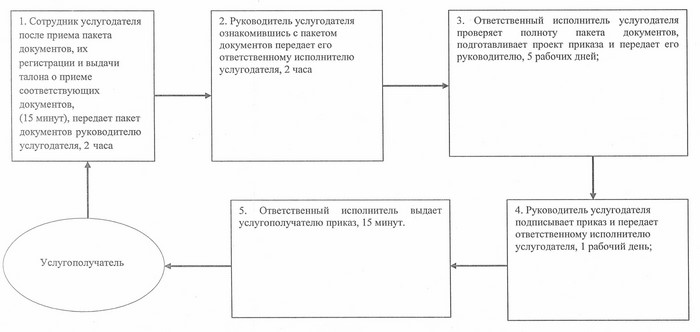 

Приложение 2        

к регламенту государственной 

услуги "Утверждение   

землеустроительных проектов 

по формированию земельных  

участков"        Диаграмма функционального взаимодействия

информационных систем, задействованных

в оказании государственной услуги через ЦОН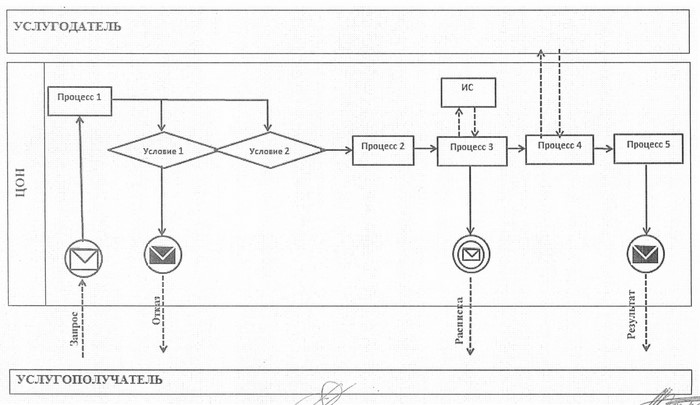 

Приложение 3        

к регламенту государственной 

услуги "Утверждение   

землеустроительных проектов 

по формированию земельных  

участков"        Диаграмма функционального взаимодействия

информационных систем, задействованных

в оказании государственной услуги через Портал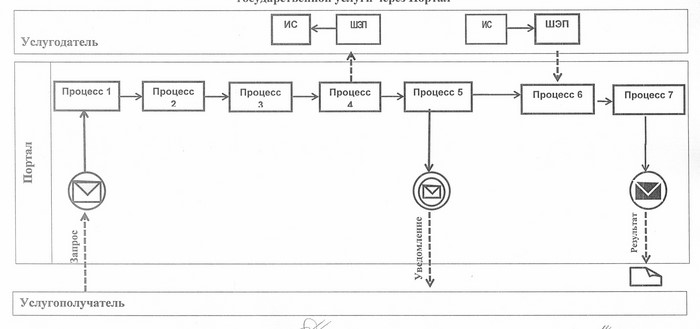  Условные обозначения: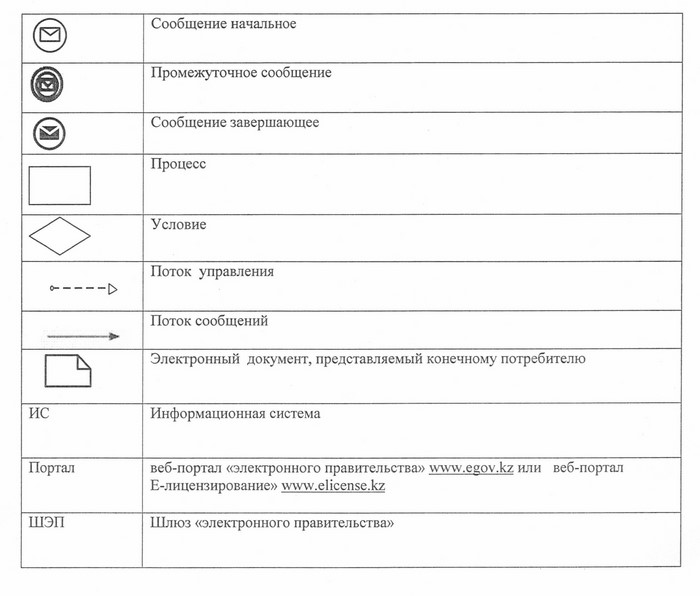 

Приложение 4        

к регламенту государственной 

услуги "Утверждение   

землеустроительных проектов 

по формированию земельных  

участков"        Справочник бизнес-процессов оказания

государственной услуги "Утверждение

землеустроительных проектов по формированию

земельных участков"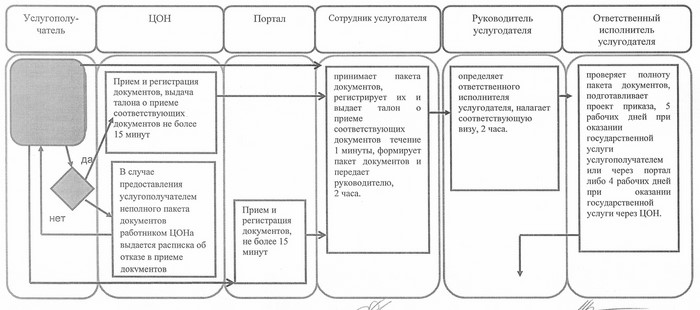 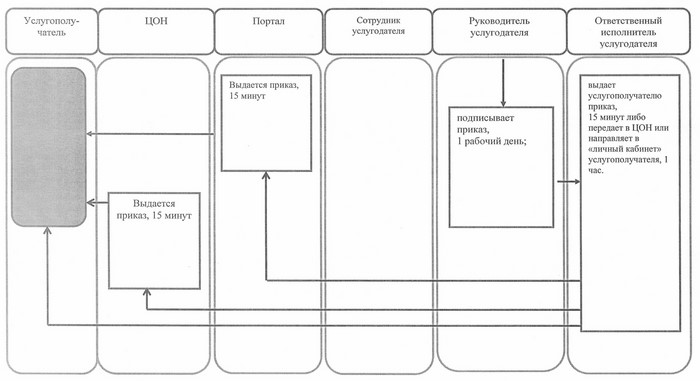 

Утвержден         

постановлением акимата  

от 16 июня 2014 года № 280  Регламент государственной услуги

"Выдача решения на изменение целевого

назначения земельного участка" 

1. Общие положения

      1. Государственная услуга "Выдача решения на изменение целевого назначения земельного участка" (далее - государственная услуга) оказывается местными исполнительными органами области, городов областного значения, районов (городов) (далее - услугодатель).

      Прием заявлений и выдача результатов оказания государственной услуги осуществляется:



      1) через канцелярию услугодателя;



      2) через филиал Республиканского государственного предприятия "Центр обслуживания населения" по Костанайской области и его отделы городов и районов (далее - ЦОН);



      3) через веб-портал "электронного правительства" www.egov.kz или веб-портал "Е-лицензирование" www.elicense.kz (далее – портал).



      2. Форма оказания государственной услуги: электронная (частично автоматизированная) и (или) бумажная.



      3. Результат оказания государственной услуги – постановление о выдаче решения на изменение целевого назначения земельного участка (далее – решение) либо мотивированный ответ об отказе в оказании государственной услуги в соответствии со статьей 49-1 Земельного кодекса Республики Казахстан.



      4. Форма предоставления результата оказания государственной услуги: электронная и (или) бумажная. 

2. Описание порядка действий

структурных подразделений (работников)

услугодателя в процессе оказания

государственной услуги

      5. Основанием для начала действия по оказанию государственной услуги при обращении к услугодателю является принятие услугодателем заявления, по форме согласно приложению 1 Стандарта государственной услуги "Выдача решения на изменение целевого назначения земельного участка", утвержденного постановлением Правительства Республики Казахстан от 16 апреля 2014 года № 358 "Об утверждении стандартов государственных услуг в сфере земельных отношений, геодезии и картографии" (далее-Стандарт) с приложением документов, указанных в пункте 9 Стандарта (далее – пакет документов) либо электронный запрос от услугополучателя.



      6. Содержание процедур (действий), входящих в состав процесса оказания государственной услуги, длительность выполнения:



      1) сотрудник услугодателя принимает пакет документов от услугополучателя, регистрирует их и выдает талон о приеме соответствующих документов с указанием:

      номера и даты приема запроса;

      вида запрашиваемой государственной услуги;

      количества и названия приложенных документов;

      даты (времени) и места выдачи документов;

      фамилии, имени, отчества услугополучателя, фамилии, имени, отчества представителя услугополучателя и их контактные телефоны, 10 минут.

      Формирует пакет документов и передает руководителю, 2 часа.

      Результат действия - талон о приеме соответствующих документов либо отметка о получении документов в реестре передаваемых документов;



      2) руководитель услугодателя определяет ответственного исполнителя - структурное подразделение услугодателя, налагает соответствующую визу, 2 часа.

      Результат действия – виза руководителя услугодателя;



      3) руководитель структурного подразделения услугодателя определяет ответственного исполнителя, 3 часа.

      Результат действия – виза руководителя структурного подразделения услугодателя;



      4) ответственный исполнитель подготавливает соответствующий проект постановления либо мотивированный ответ об отказе в оказании государственной услуги, 31 рабочих дней.

      Результат действия – соответствующий проект постановления либо мотивированный ответ об отказе в оказании государственной услуги;



      5) руководитель услугодателя подписывает постановление, а в случае отказа руководитель структурного подразделения услугодателя подписывает мотивированный ответ об отказе в оказании государственной услуги, 5 рабочих дней.

      Результат действия – подписанное постановление либо мотивированный ответ об отказе в оказании государственной услуги;



      6) ответственный исполнитель выдает услугополучателю копию постановления либо мотивированного ответа об отказе в оказании государственной услуги, 15 минут.

      Результат действия – выданный услугополучателю копия постановления либо мотивированный ответ об отказе в оказании государственной услуги. 

3. Описание порядка взаимодействия

структурных подразделений (работников)

услугодателя в процессе оказания

государственной услуги

      7. Перечень структурных подразделений (работников) услугодателя, которые участвуют в процессе оказания государственной услуги:



      1) сотрудник услугодателя;



      2) руководитель услугодателя;



      3) руководитель структурного подразделения услугодателя;



      4) ответственный исполнитель;



      8. Описание последовательности действий между структурными подразделениями (работниками) услугодателя с указанием длительности каждого действия:



      1) сотрудник услугодателя после приема пакета документов, их регистрации и выдачи талона о приеме соответствующих документов, 15 минут, передает пакет документов руководителю услугодателя, 2 часа;



      2) руководитель услугодателя ознакомившись с пакетом документов передает его в структурное подразделение услугодателя, в течение 2 часов;



      3) руководитель структурного подразделения услугодателя с соответствующей визой передает пакет документов ответственному исполнителю, 3 часа;



      4) ответственный исполнитель подготавливает соответствующий проект постановления либо мотивированного ответа об отказе в оказании государственной услуги передает его руководителю структурного подразделения, 31 рабочих дней;



      5) руководитель структурного подразделения услугодателя подписывает мотивированный ответ об отказе в оказании государственной услуги либо обеспечивает подписание руководителем услугодателя постановления и передает подписанный результат оказания государственной услуги ответственному исполнителю, 5 рабочих дней;



      6) ответственный исполнитель выдает услугополучателю копию постановления либо мотивированного ответа об отказе в оказании государственной услуги, 15 минут.

      Блок-схема последовательности действий между структурными подразделениями (работниками) услугодателя с указанием длительности каждого действия представлена в приложении 1 к настоящему Регламенту. 

4. Описание порядка взаимодействия

с центром обслуживания населения и (или)

иными услугодателями, а также порядка

использования информационных систем

в процессе оказания государственной услуги

      9. Основанием для начала действия по оказанию государственной услуги при обращении в ЦОН является принятие работником ЦОНа пакета документов от услугополучателя.



      10. Содержание каждого действия, входящего в состав процесса оказания государственной услуги, длительность его выполнения:



      1) работник ЦОНа проверяет правильность заполнения заявления и полноту пакета документов, предоставленных услугополучателем (5 минут).

      В случае предоставления услугополучателем неполного пакета документов, работник ЦОНа отказывает в приеме заявления и выдает расписку об отказе в приеме документов по форме, согласно приложению 2 к Стандарту.

      При предоставлении полного пакета документов, работник ЦОНа регистрирует их в информационной системе "Интегрированная информационная система для Центров обслуживания населения" (далее – ИИС ЦОН) и выдает услугополучателю расписку о приеме соответствующих документов (5 минут);



      2) работник ЦОНа получает письменное согласие услугополучателя на использование сведений, составляющих охраняемую законом тайну, содержащихся в информационных системах, если иное не предусмотрено законами Республики Казахстан (5 минут);



      3) работник ЦОНа подготавливает пакет документов и направляет его услугодателю через курьерскую или иную уполномоченную на это связь (не более 1 дня);



      4) услугодатель подготавливает, подписывает и направляет копию постановления либо мотивированный ответ об отказе в оказании государственной услуги в ЦОН, 36 рабочих дней;



      5) работник ЦОНа в срок, указанный в расписке о приеме соответствующих документов, выдает результат оказания государственной услуги услугополучателю (15 минут).

      В случаях, когда услугополучатель не обратился за результатом услуги в указанный срок, ЦОН обеспечивает его хранение в течение одного месяца, после чего передает его услугодателю.

      Диаграмма функционального взаимодействия информационных систем, задействованных в оказании государственной услуги через ЦОН представлена в приложении 2 к настоящему Регламенту.



      11. Порядок действий услугодателя и услугополучателя при оказании государственной услуги через Портал:



      1) услугополучатель осуществляет регистрацию (авторизацию) на портале посредством индивидуального идентификационного номера (далее – ИИН);



      2) выбор услугополучателем электронной государственной услуги, заполнение полей электронного запроса и прикрепление документов, указанных в пункте 9 Стандарта;



      3) удостоверение электронного запроса для оказания электронной государственной услуги посредством электронной цифровой подписи услугополучателя (далее – ЭЦП);



      4) обработка (проверка, регистрация) электронного запроса услугодателем;



      5) получение услугополучателем уведомления о статусе электронного запроса и сроке оказания государственной услуги в "личном кабинете" услугополучателя;



      6) направление услугодателем в "личный кабинет" услугополучателя результата оказания государственной услуги в форме электронного документа, подписанного ЭЦП;



      7) получение услугополучателем результата государственной услуги в "личном кабинете" услугополучателя;

      Диаграмма функционального взаимодействия информационных систем, задействованных в оказании государственной услуги через Портал представлена в приложении 3 к настоящему Регламенту.

      Справочник бизнес-процессов оказания государственной услуги представлен в приложении 4 к настоящему Регламенту.

Приложение 1        

к регламенту государственной 

услуги "Выдача решения на  

изменение целевого назначения 

земельного участка"     Блок-схема последовательности

действий между структурными подразделениями

(работниками) услугодателя с указанием

длительности каждого действия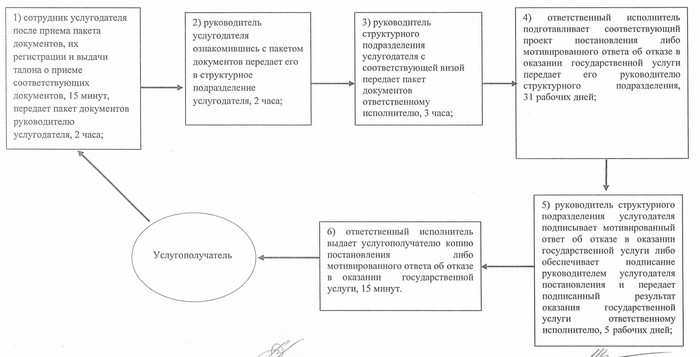 

Приложение 2        

к регламенту государственной 

услуги "Выдача решения на  

изменение целевого назначения 

земельного участка"     Диаграмма функционального взаимодействия

информационных систем, задействованных

в оказании государственной услуги через ЦОН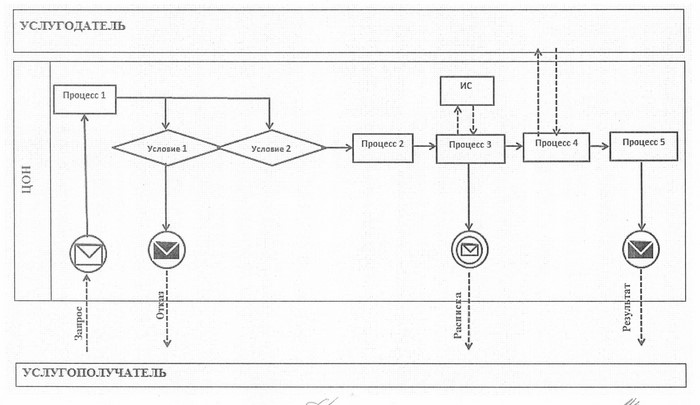 

Приложение 3        

к регламенту государственной 

услуги "Выдача решения на  

изменение целевого назначения 

земельного участка"     Диаграмма функционального взаимодействия

информационных систем, задействованных

в оказании государственной услуги через Портал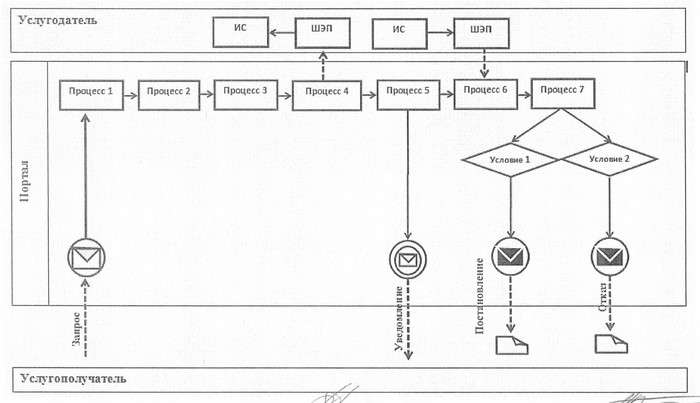  Условные обозначения: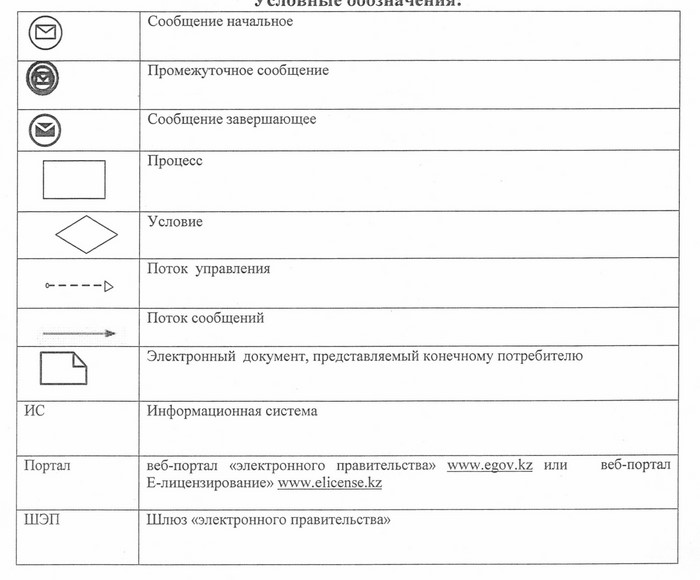 

Приложение 4        

к регламенту государственной 

услуги "Выдача решения на  

изменение целевого назначения 

земельного участка"     Справочник бизнес-процессов оказания

государственной услуги "Выдача решения

на изменение целевого назначения

земельного участка"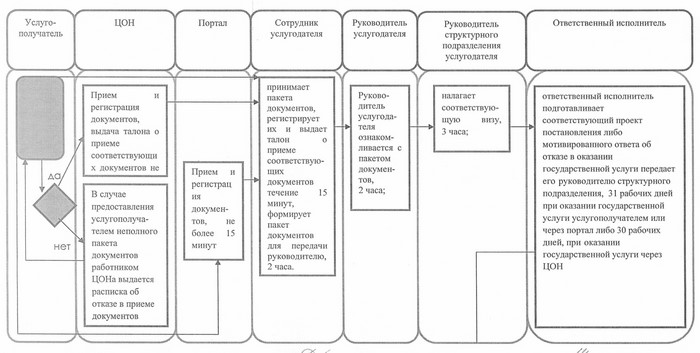 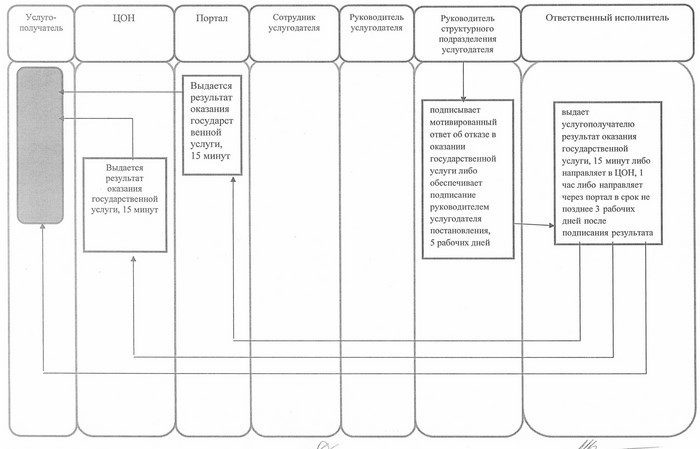 

Утвержден        

постановлением акимата  

от 16 июня 2014 года № 280  Регламент государственной услуги

"Выдача разрешения на использование

земельного участка для изыскательских работ" 

1. Общие положения

      1. Государственная услуга "Выдача разрешения на использование земельного участка для изыскательских работ" (далее - государственная услуга) оказывается местными исполнительными органами области, городов областного значения, районов (городов) (далее - услугодатель).

      Прием заявлений и выдача результатов оказания государственной услуги осуществляется:



      1) через канцелярию услугодателя;



      2) через филиал Республиканского государственного предприятия "Центр обслуживания населения" по Костанайской области и его отделы городов и районов (далее - ЦОН);



      3) через веб-портал "электронного правительства" www.egov.kz или веб-портал "Е-лицензирование" www.elicense.kz (далее – портал).



      2. Форма оказания государственной услуги: электронная (частично автоматизированная) и (или) бумажная.



      3. Результат оказания государственной услуги - распоряжение о выдаче разрешения на использование земельного участка для изыскательских работ (далее – разрешение).



      4. Форма предоставления результата оказания государственной услуги: электронная и (или) бумажная. 

2. Порядок действий структурных

подразделений (работников) услугодателя

в процессе оказания государственной услуги

      5. Основанием для начала действия по оказанию государственной услуги при обращении к услугодателю является принятие услугодателем заявления, по форме согласно приложению 1 Стандарта государственной услуги "Выдача разрешения на использование земельного участка для изыскательских работ", утвержденного постановлением Правительства Республики Казахстан от 16 апреля 2014 года № 358 "Об утверждении стандартов государственных услуг в сфере земельных отношений, геодезии и картографии" (далее-Стандарт) с приложением документов, указанных в пункте 9 Стандарта (далее – пакет документов) либо электронный запрос от услугополучателя.



      6. Содержание каждой процедуры (действия), входящей в состав процесса оказания государственной услуги, длительность выполнения:



      1) сотрудник услугодателя принимает пакет документов от услугополучателя, регистрирует их и выдает талон о приеме соответствующих документов с указанием:

      номера и даты приема запроса;

      вида запрашиваемой государственной услуги;

      количества и названия приложенных документов;

      даты (времени) и места выдачи документов;

      фамилии, имени, отчества услугополучателя, фамилии, имени, отчества представителя услугополучателя и их контактные телефоны, 10 минут.

      Формирует пакет документов и передает руководителю, 2 часа.

      Результат действия – талон о приеме соответствующих документов либо отметка о получении документов в реестре передаваемых документов;



      2) руководитель услугодателя определяет исполнителя - структурное подразделение услугодателя, налагает соответствующую визу, 2 часа.

      Результат действия – виза руководителя услугодателя;



      3) руководитель структурного подразделения услугодателя определяет ответственного исполнителя, 3 часа.

      Результат действия – виза руководителя структурного подразделения услугодателя;



      4) ответственный исполнитель услугодателя рассмотрев документы на соответствие законодательства, подготовливает соответствующий проект распоряжения, 6 рабочих дней.

      Результат действия – соответствующий проект распоряжения;



      5) руководитель услугодателя подписывает распоряжение, 3 рабочих дня.

      Результат действия – подписанное распоряжение;



      6) ответственный исполнитель выдает услугополучателю копию распоряжения, 15 минут.

      Результат действия – выданный услугополучателю копия распоряжения. 

3. Описание порядка взаимодействия

структурных подразделений (работников)

услугодателя в процессе оказания

государственной услуги

      7. Перечень структурных подразделений (работников) услугодателя, которые участвуют в процессе оказания государственной услуги:



      1) сотрудник услугодателя;



      2) руководитель услугодателя;



      3) руководитель структурного подразделения услугодателя;



      4) ответственный исполнитель.



      8. Описание последовательности действий между структурными подразделениями (работниками) услугодателя с указанием длительности каждого действия:



      1) сотрудник услугодателя после приема пакета документов, их регистрации и выдачи талона о приеме соответствующих документов, (15 минут), передает пакет документов руководителю услугодателя, 2 часа;



      2) руководитель услугодателя ознакомившись с пакетом документов передает его в структурное подразделение услугодателя, 2 часа;



      3) руководитель структурного подразделения услугодателя с соответствующей визой передает пакет документов ответственному исполнителю, 3 часа;



      4) ответственный исполнитель услугодателя рассмотрев документы на соответствие законодательства, подготовливает соответствующий проект распоряжения и передает его руководителю структурного подразделения, 6 рабочих дней;



      5) руководитель структурного подразделения услугодателя обеспечивает подписание руководителем услугодателя распоряжения и передает подписанный результат оказания государственной услуги ответственному исполнителю, 3 рабочих дня;



      6) ответственный исполнитель выдает услугополучателю копию распоряжения, 15 минут.

      Блок-схема последовательности действий между структурными подразделениями (работниками) услугодателя с указанием длительности каждого действия представлена в приложении 1 к настоящему Регламенту. 

4. Описание порядка взаимодействия

с центром обслуживания населения и (или)

иными услугодателями, а также порядка

использования информационных систем в

процессе оказания государственной услуги

      9. Основанием для начала действия по оказанию государственной услуги при обращении в ЦОН является принятие работником ЦОНа пакета документов от услугополучателя.



      10. Содержание каждого действия, входящего в состав процесса оказания государственной услуги, длительность его выполнения:



      1) работник ЦОНа проверяет правильность заполнения заявления и полноту пакета документов, предоставленных услугополучателем, на соответствие пункту 9 Стандарта (5 минут).

      В случае предоставления услугополучателем неполного пакета документов, работник ЦОНа отказывает в приеме заявления и выдает расписку об отказе в приеме документов по форме, согласно приложению 2 к Стандарту.

      При предоставлении полного пакета документов, работник ЦОНа регистрирует их в информационной системе "Интегрированная информационная система для Центров обслуживания населения" (далее – ИИС ЦОН) и выдает услугополучателю талон о приеме соответствующих документов (5 минут);



      2) работник ЦОНа получает письменное согласие услугополучателя на использование сведений, составляющих охраняемую законом тайну, содержащихся в информационных системах, если иное не предусмотрено законами Республики Казахстан (5 минут);



      3) работник ЦОНа подготавливает пакет документов и направляет его услугодателю через курьерскую или иную уполномоченную на это связь (не более 1 дня);



      4) услугодатель подготавливает, подписывает и направляет копию распоряжения в ЦОН, 9 рабочих дней;



      5) работник ЦОНа в срок, указанный в расписке о приеме соответствующих документов, выдает результат оказания государственной услуги услугополучателю (15 минут).

      В случаях, когда услугополучатель не обратился за результатом услуги в указанный срок, ЦОН обеспечивает его хранение в течение одного месяца, после чего передает его услугодателю.

      Диаграмма функционального взаимодействия информационных систем, задействованных в оказании государственной услуги через ЦОН представлена в приложении 2 к настоящему Регламенту.



      11. Порядок действий услугодателя и услугополучателя при оказании государственной услуги через Портал:



      1) услугополучатель осуществляет регистрацию (авторизацию) на портале посредством индивидуального идентификационного номера (далее – ИИН);



      2) выбор услугополучателем электронной государственной услуги, заполнение полей электронного запроса и прикрепление документов, указанных в пункте 9 Стандарта;



      3) удостоверение электронного запроса для оказания электронной государственной услуги посредством электронной цифровой подписи услугополучателя (далее – ЭЦП);



      4) обработка (проверка, регистрация) электронного запроса услугодателем;



      5) получение услугополучателем уведомления о статусе электронного запроса и сроке оказания государственной услуги в "личном кабинете" услугополучателя;



      6) направление услугодателем в "личный кабинет" услугополучателя результата оказания государственной услуги в форме электронного документа, подписанного ЭЦП;



      7) получение услугополучателем результата государственной услуги в "личном кабинете" услугополучателя;

      Диаграмма функционального взаимодействия информационных систем, задействованных в оказании государственной услуги через Портал представлена в приложении 3 к настоящему Регламенту.

      Справочник бизнес-процессов оказания государственной услуги представлен в приложении 4 к настоящему Регламенту.

Приложение 1          

к регламенту государственной  

услуги "Выдача разрешения на  

использование земельного участка 

для изыскательских работ"    Блок-схема последовательности

действий между структурными подразделениями

(работниками) услугодателя с указанием

длительности каждого действия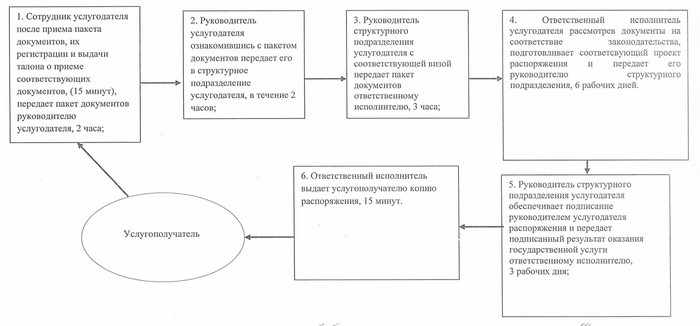 

Приложение 2          

к регламенту государственной  

услуги "Выдача разрешения на  

использование земельного участка 

для изыскательских работ"    Диаграмма функционального взаимодействия

информационных систем, задействованных

в оказании государственной услуги через ЦОН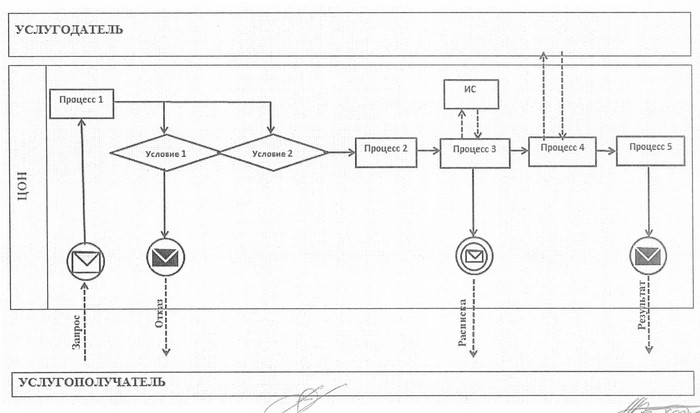 

Приложение 3          

к регламенту государственной  

услуги "Выдача разрешения на  

использование земельного участка 

для изыскательских работ"    Диаграмма функционального взаимодействия

информационных систем, задействованных

в оказании государственной

услуги через Портал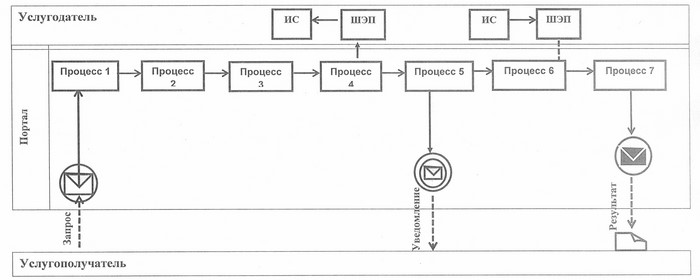  Условные обозначения: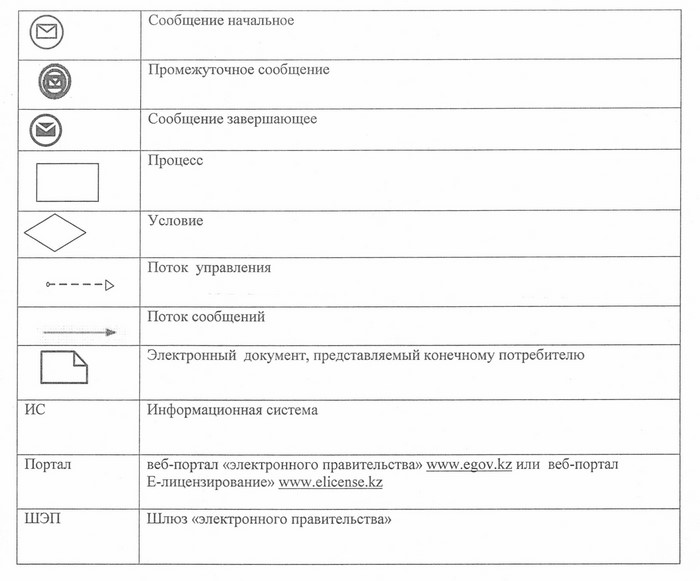 

Приложение 4          

к регламенту государственной  

услуги "Выдача разрешения на  

использование земельного участка 

для изыскательских работ"    Справочник бизнес-процессов

оказания государственной услуги

"Выдача разрешения на использование

земельного участка для изыскательских работ"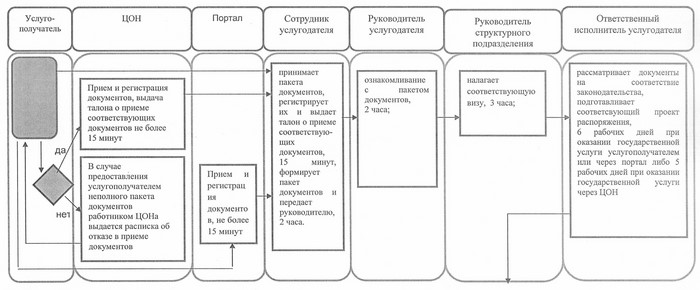 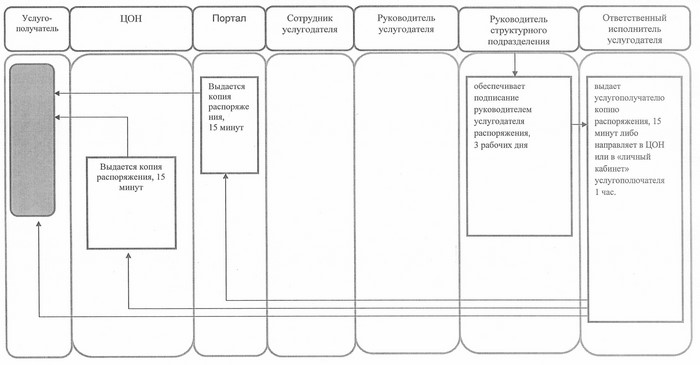 

Утвержден        

постановлением акимата  

от 16 июня 2014 года № 280  Регламент государственной услуги

"Выдача разрешений на перевод

орошаемой пашни в неорошаемые

виды угодий" 

1. Общие положения

      1. Государственная услуга "Выдача разрешений на перевод орошаемой пашни в неорошаемые виды угодий" (далее - государственная услуга) оказывается местными исполнительными органами области, городов областного значения и районов (городов) (далее - МИО).

      Прием заявлений и выдача результатов оказания государственной услуги осуществляется через канцелярию местного исполнительного органа города областного значения, районов и городов.



      2. Форма оказания государственной услуги: бумажная.



      3. Результат оказания государственной услуги – постановление услугодателя о разрешении перевода орошаемой пашни в неорошаемые виды угодий (далее – разрешение).



      4. Форма предоставления результата оказания государственной услуги: бумажная. 

2. Описание порядка действий

структурных подразделений (работников)

услугодателя в процессе оказания

государственной услуги

      5. Основанием для начала действия по оказанию государственной услуги при обращении к услугодателю является принятие услугодателем заявления, по форме согласно приложению 1 Стандарта государственной услуги "Выдача разрешения на перевод орошаемой пашни в неорошаемые виды угодий", утвержденного постановлением Правительства Республики Казахстан от 16 апреля 2014 года № 358 "Об утверждении стандартов государственных услуг в сфере земельных отношений, геодезии и картографии" (далее-Стандарт) с приложением документов, указанных в пункте 9 Стандарта (далее – пакет документов).



      6. Содержание каждой процедуры (действия), входящей в состав процесса оказания государственной услуги, длительность выполнения:



      1) канцелярия МИО города областного значения, районов и городов принимает пакет документов от услугополучателя, регистрирует их и выдает талон с указанием даты и времени, фамилии и инициалов лица, принявшего документы, срока и места получения результата (далее – талон), 10 минут.

      Формирует пакет документов и передает руководителю МИО города областного значения, районов и городов, 2 часа.

      Результат действия – выдача услугополучателю талона;



      2) руководитель МИО города областного значения, районов и городов определяет исполнителя – уполномоченный орган по земельным отношениям города областного значения, районов и городов, налагает соответствующую визу, 6 часов.

      Результат действия – виза руководителя МИО города областного значения, районов и городов;



      3) уполномоченный орган по земельным отношениям города областного значения, районов и городов рассматривает пакет документов, согласовывает с районными органами сельского и водного хозяйства, обобщает и направляет пакет документов с заключением в уполномоченный орган по земельным отношениям области, 29 рабочих дней.

      Результат действия – направление пакета документов с заключением в уполномоченный орган по земельным отношениям области;



      4) уполномоченный орган по земельным отношениям области рассматривает пакет документов, согласовывает с областными органами сельского и водного хозяйства, охране окружающей среды, обобщает и направляет пакет документов с приложением соответствующего заключения в центральный уполномоченный орган по земельным отношениям, 25 рабочих дней.

      Результат действия – направление пакета документов с заключением в центральный уполномоченный орган по земельным отношениям;



      5) центральный уполномоченный орган по земельным отношениям рассматривает пакет документов, согласовывает с центральными уполномоченными органами сельского хозяйства, охране окружающей среды, с обобщенным заключением направляет в уполномоченный орган по земельным отношениям области, 30 рабочих дней.

      Результат действия – направление пакета документов с заключением в уполномоченный орган по земельным отношениям области;



      6) уполномоченный орган по земельным отношениям области подготовливает проект постановления, обеспечивает подписание его МИО области и направляет в уполномоченный орган по земельным отношениям города областного значения, районов и городов, 10 рабочих дней.

      Результат действия – направление в уполномоченный орган по земельным отношениям города областного значения, районов и городов постановления;



      7) уполномоченный орган по земельным отношениям города областного значения, районов и городов выдает услугополучателю постановление, 15 минут.

      Результат действия – роспись на втором экземпляре готового результата оказания государственной услуги. 

3. Описание порядка взаимодействия

структурных подразделений (работников)

услугодателя в процессе оказания

государственной услуги

      7. Перечень структурных подразделений (работников) услугодателя, которые участвуют в процессе оказания государственной услуги:



      1) канцелярия МИО города областного значения, районов и городов;



      2) руководитель МИО города областного значения, районов и городов;



      3) уполномоченный орган по земельным отношениям области, города областного значения, районов и городов.



      8. Описание последовательности действий между структурными подразделениями (работниками) услугодателя с указанием длительности каждого действия:



      1) канцелярия МИО города областного значения, районов и городов после принятия пакета документов, их регистрации и выдачи талона, 15 минут, передает их руководителю местного исполнительного органа города областного значения, районов и городов, 2 часа;



      2) руководитель МИО города областного значения, районов и городов направляет пакет документов в уполномоченный орган по земельным отношениям города областного значения, районов и городов, 6 часов;



      3) уполномоченный орган по земельным отношениям города областного значения, районов и городов направляет пакет документов с заключением в уполномоченный орган по земельным отношениям области, 29 рабочих дней;



      4) уполномоченный орган по земельным отношениям области после согласования с областными органами сельского и водного хозяйства, охране окружающей среды, направляет пакет документов с заключением в центральный уполномоченный орган по земельным отношениям, 25 рабочих дней;



      5) центральный уполномоченный орган по земельным отношениям после согласования с центральными уполномоченными органами сельского хозяйства, охране окружающей среды, направляет пакет документов с заключением в уполномоченный орган по земельным отношениям области, 30 рабочих дней;



      6) уполномоченный орган по земельным отношениям области обеспечивает подписание постановления МИО области и направляет в уполномоченный орган по земельным отношениям города областного значения, районов и городов, 10 рабочих дней.



      7) уполномоченный орган по земельным отношениям города областного значения, районов и городов выдает услугополучателю постановление, 15 минут.

      Блок-схема последовательности действий между структурными подразделениями (работниками) услугодателя с указанием длительности каждого действия представлена в приложении 1 к настоящему Регламенту.

      Справочник бизнес-процессов оказания государственной услуги представлен в приложении 2 к настоящему Регламенту.

Приложение 1         

к регламенту государственной 

услуги "Выдача разрешения на 

перевод орошаемой пашни в  

неорошаемые виды угодий"   Блок-схема последовательности

действий между структурными

подразделениями (работниками)

услугодателя с указанием длительности

каждого действия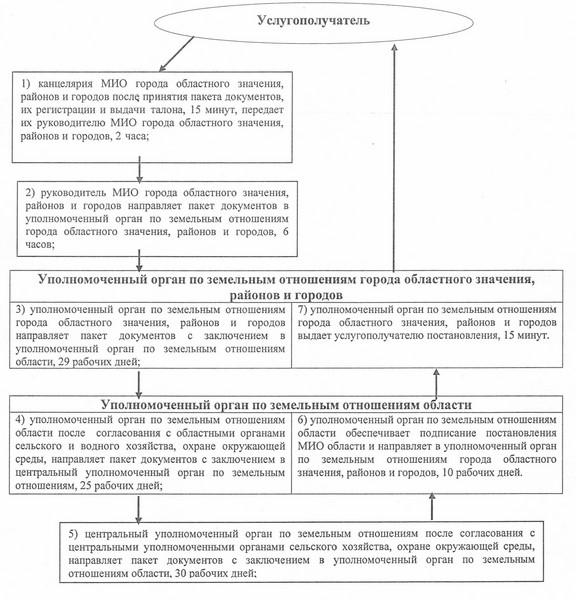 

Приложение 2         

к регламенту государственной 

услуги "Выдача разрешения на 

перевод орошаемой пашни в  

неорошаемые виды угодий"   Справочник бизнес-процессов оказания

государственной услуги "Выдача разрешений

на перевод орошаемой пашни в неорошаемые

виды угодий"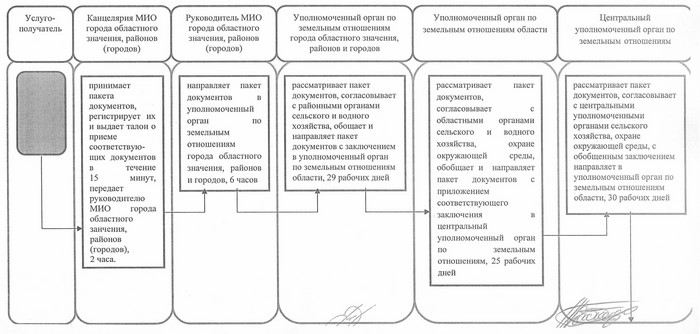 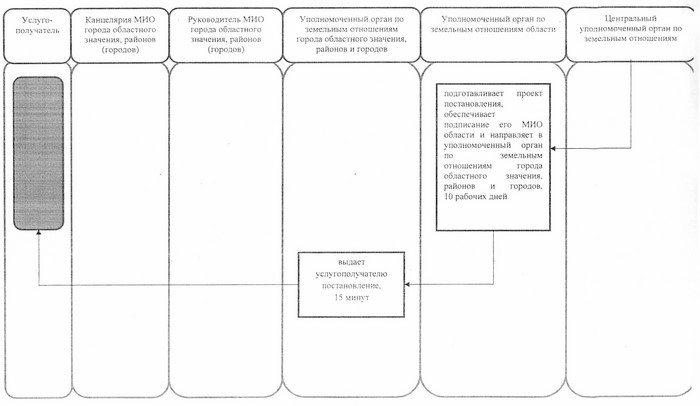 
					© 2012. РГП на ПХВ «Институт законодательства и правовой информации Республики Казахстан» Министерства юстиции Республики Казахстан
				